Shareholding PatternShekhawati Poly-Yarn LimitedQuarter Ending :   30.09.2012Category of ShareholderNo. of ShareholdersTotal No. of SharesTotal No. of Shares held in Dematerialized FormTotal Shareholding as a % of total No. of SharesTotal Shareholding as a % of total No. of SharesShares pledged or 
otherwise encumberedShares pledged or 
otherwise encumberedAs a % of (A+B)As a % of (A+B+C)Number of sharesAs a
% of Total No. of Shares(A) Shareholding of Promoter and Promoter Group(1) Indian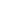 Individuals / Hindu Undivided Family85,343,8915,343,89124.2824.28--Bodies Corporate45,408,2905,408,29024.5724.57--Sub Total1210,752,18110,752,18148.8548.85--(2) ForeignTotal shareholding of Promoter and Promoter Group (A)1210,752,18110,752,18148.8548.85--(B) Public Shareholding(1) Institutions(2) Non-InstitutionsBodies Corporate13344,00,00844,00,00819.9919.99--Individuals--Individual shareholders holding nominal share capital up to Rs. 1 lakh188913,39,06913,39,0596.086.08--Individual shareholders holding nominal share capital in excess of Rs. 1 lakh4954,80,29054,80,29024.9024.90--Any Others (Specify)2639,51939,5190.180.18--Clearing Members1735,49035,4900.1610.161--Non Resident Indians94,0294,0290.0180.018--Sub Total2,09711,258,88611,258,87651.1551.15--Total Public shareholding (B)2,09711,258,88611,258,87651.1551.15--Total (A)+(B)2,10922,011,06722,011,057100.00100.00--(C) Shares held by Custodians and against which Depository Receipts have been issued-------(1) Promoter and Promoter Group-------(2) Public-------Sub Total-------Total (A)+(B)+(C)2,10922,011,06722,011,057-100.00--